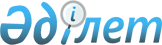 Об утверждении схемы и Правил перевозки в общеобразовательные школы детей, проживающих в отдаленных населенных пунктах Бокейординского района
					
			Утративший силу
			
			
		
					Постановление акимата Бокейординского района Западно-Казахстанской области от 18 августа 2015 года № 107. Зарегистрировано Департаментом юстиции Западно-Казахстанской области 16 сентября 2015 года № 4034. Утратило силу постановлением акимата Бокейординского района Западно-Казахстанской области от 18 января 2016 года № 2      Сноска. Утратило силу постановлением акимата Бокейординского района Западно-Казахстанской области от 18.01.2016 № 2.

      Руководствуясь Законами Республики Казахстан от 23 января 2001 года "О местном государственном управлении и самоуправлении в Республике Казахстан", от 4 июля 2003 года "Об автомобильном транспорте", в соответствии с постановлением Правительства Республики Казахстан от 2 июля 2011 года № 767 "Об утверждении Правил перевозок пассажиров и багажа автомобильным транспортом", акимат района ПОСТАНОВЛЯЕТ:

      1. Утвердить прилагаемые:

      1) схему перевозки в общеобразовательные школы детей, проживающих в отдаленных населенных пунктах Бокейординского района;

      2) Правила перевозки в общеобразовательные школы детей, проживающих в отдаленных населенных пунктах Бокейординского района.

      2. Государственным учреждениям "Отдел образования Бокейординского района" и "Отдел экономики и финансов Бокейординского района" принять необходимые меры, вытекающие из настоящего постановления в соответствии с действующим законодательством.

      3. Государственному учреждению "Аппарат акима Бокейординского района" обеспечить государственную регистрацию настоящего постановления в органах юстиции, его официальное опубликование в информационно-правовой системе "Әділет" и в средствах массовой информации.

      4. Контроль за исполнением настоящего постановления возложить на заместителя акима района Кайргалиеву Л. Т.

      5. Настоящее постановление вводится в действие со дня первого официального опубликования.

 Схема перевозки в общеобразовательные школы детей, проживающих 
в отдаленных населенных пунктах Бокейординского района      Расшифровка аббревиатур:

      км – километр.

 Правила перевозки в общеобразовательные школы детей, проживающих 
в отдаленных населенных пунктах Бокейординского района 1. Общие положения      1. Настоящие Правила перевозки в общеобразовательные школы детей, проживающих в отдаленных населенных пунктах Бокейординского района (далее – Правила) разработаны в соответствии с постановлением Правительства Республики Казахстан от 13 ноября 2014 года № 1196 "Об утверждении Правил дорожного движения, Основных положений по допуску транспортных средств к эксплуатации, перечня оперативных и специальных служб, транспорт которых подлежит оборудованию специальными световыми и звуковыми сигналами и окраске по специальным цветографическим схемам" и постановлением Правительства Республики Казахстан от 2 июля 2011 года № 767 "Об утверждении Правил перевозок пассажиров и багажа автомобильным транспортом" (далее – Правила перевозок) и определяет порядок перевозки в общеобразовательные школы детей, проживающих в отдаленных населенных пунктах Бокейординского района.

 2. Порядок перевозок детей      2. Перевозка организованных групп детей осуществляется автобусами, имеющими не менее двух дверей, техническое состояние которых отвечает требованиям, установленными Правилами перевозок.

      Автобусы, предназначенные для перевозки организованных групп детей, оборудуются проблесковым маячком желтого цвета. На этих автобусах спереди и сзади устанавливаются опознавательные знаки "Перевозка детей".

      К перевозкам организованных групп детей допускаются водители в возрасте не менее двадцати пяти лет, имеющие водительское удостоверение соответствующей категории и стаж работы водителем не менее пяти лет.

      Количество перевозимых детей в автобусе не должно превышать количества посадочных мест.

      Перевозящих детей на загородных дорогах, в обязательном порядке сопровождаются специальными автомобилями дорожной полиции.

      3. При организации перевозок в учебные заведения перевозчик совместно с акиматом Бокейординского района и администрацией учебных заведений, определяют маршруты и рациональные места посадки и высадки детей.

      4. Площадки, отводимые для ожидающих автобус детей, должны быть достаточно большими, чтобы не допускать выхода детей на проезжую часть.

      Площадки имеют благоустроенные подходы и располагаются отдельно от остановочных пунктов маршрутов регулярных автомобильных перевозок пассажиров и багажа.

      Если перевозки детей осуществляются в темное время суток, то площадки должны иметь искусственное освещение.

      В осенне-зимний период времени площадки должны очищаться от снега, льда, грязи.

      5. Заказчик перевозок детей в учебные заведения регулярно (не реже одного раза в месяц) проверяет состояние мест посадки и высадки детей.

      6. Перевозка групп детей автобусами в период с 22.00 до 06.00 часов, а также в условиях недостаточной видимости (туман, снегопад, дождь и другие) не допускается.

      При неблагоприятных изменениях дорожных или метеорологических условий, создающих угрозу безопасности перевозок, в случаях, предусмотренных действующими нормативными документами о временном прекращении движения автобусов, перевозчик отменяет рейс и немедленно проинформирует об этом заказчика.

      7. Расписание движения автобусов согласовывается перевозчиком и заказчиком.

      При неблагоприятных изменениях дорожных условий, при иных обстоятельствах (ограничение движения, появление временных препятствий, при которых водитель не может ехать в соответствии с расписанием не повышая скорости), расписание корректируется в сторону снижения скорости (увеличения времени движения). Об изменении расписания перевозчик оповещает заказчика, который принимает меры по своевременному оповещению детей.

      8. При подготовке к массовым перевозкам детей и перевозке детей на дальние расстояния перевозчик совместно с заказчиком проверяет наличие площадки для стоянки автобусов в пункте сбора детей и в пункте прибытия, наличие посадочной площадки. Места посадки и высадки располагаются на расстоянии не менее 30 метров от места стоянки автобуса.

      9. Массовые перевозки организованных групп детей и перевозки организованных групп детей на дальние расстояния выполняются перевозчиком только при условии сопровождения детей преподавателями или специально назначенными взрослыми (один взрослый не более чем на 15 детей).

      10. К перевозкам организованных групп детей допускаются дети не младше семи лет.

      Дети, не достигшие семилетнего возраста, могут быть допущены к поездке только при индивидуальном сопровождении работниками учреждения образования, а также родителями и лицами, их заменяющими в соответствии с законодательством Республики Казахстан.

      11. Водителю автобуса при перевозке детей не разрешается:

      1) следовать со скоростью более 60 километров в час;

      2) изменять маршрут следования;

      3) перевозить в салоне автобуса, в котором находятся дети, любой груз, багаж или инвентарь, кроме ручной клади и личных вещей детей;

      4) выходить из салона автобуса при наличии детей в автобусе, в том числе при посадке и высадке детей;

      5) при следовании в автомобильной колонне производить обгон впереди идущего автобуса;

      6) осуществлять движение автобуса задним ходом;

      7) покидать свое место или оставлять транспортное средство, если им не приняты меры, исключающие самопроизвольное движение транспортного средства или использование его в отсутствие водителя.


					© 2012. РГП на ПХВ «Институт законодательства и правовой информации Республики Казахстан» Министерства юстиции Республики Казахстан
				
      Исполняющий обязанности 

      акима района

Р. Зулкашев
Утверждено 
постановлением акимата 
Бокейординского района 
от 18 августа 2015 года № 107  №  

Маршруты движения

Расстояние

Коммунальное государственное учреждение "Средняя общеобразовательная школа имени Б. Жаникешева" отдела образования Бокейординского района"

Коммунальное государственное учреждение "Средняя общеобразовательная школа имени Б. Жаникешева" отдела образования Бокейординского района"

Коммунальное государственное учреждение "Средняя общеобразовательная школа имени Б. Жаникешева" отдела образования Бокейординского района"

1.

село Бисен – село Жиеккум

21 км

2.

село Жиеккум – село Коктерек

28 км

3.

село Коктерек – село Жамбыл

8 км

Коммунальное государственное учреждение "Средняя общеобразовательная школа имени Маншук Маметовой" отдела образования Бокейординского района"

Коммунальное государственное учреждение "Средняя общеобразовательная школа имени Маншук Маметовой" отдела образования Бокейординского района"

Коммунальное государственное учреждение "Средняя общеобразовательная школа имени Маншук Маметовой" отдела образования Бокейординского района"

1.

село Сайхин – село Шонай

35 км

2.

село Сайхин – село Мамбет

10 км

3.

село Мамбет – село Жарменке

5 км

Коммунальное государственное учреждение "Средняя общеобразовательная школа-детский сад имени А. Кусаинова" отдела образования Бокейординского района"

Коммунальное государственное учреждение "Средняя общеобразовательная школа-детский сад имени А. Кусаинова" отдела образования Бокейординского района"

Коммунальное государственное учреждение "Средняя общеобразовательная школа-детский сад имени А. Кусаинова" отдела образования Бокейординского района"

1.

село Муратсай – село Тайгара

18 км

2.

село Муратсай – село Ажен

7 км

Коммунальное государственное учреждение "Средняя общеобразовательная школа имени Жангир хана" отдела образования Бокейординского района"

Коммунальное государственное учреждение "Средняя общеобразовательная школа имени Жангир хана" отдела образования Бокейординского района"

Коммунальное государственное учреждение "Средняя общеобразовательная школа имени Жангир хана" отдела образования Бокейординского района"

1.

село Хан Ордасы – село Сейткали

18 км

2.

село Хан Ордасы – село Карасу

7 км

3.

село Карасу – село Уштерек

15 км

Утверждены 
постановлением акимата 
Бокейординского района 
от 18 августа 2015 года № 107